ENGL 301: Assignment 1.3Introduction: The objectives of this assignment is to appreciate the importance and role of definitions in technical writing, to understand how the audience and purpose indicate the need for definition, to differentiate between levels of detail in definitions and to select the right level for detail according to the situation. The criteria to select a complex term used in my profession and compose 3 different definitions. My chosen situation and audience is a developer/team manager explaining to a customer/stakeholder the what scrum is. In all of my coop terms, I was on team that used scrum, so I am familiar with its process and definition. Some companies choose to use a different framework for their development and management, but if a customer asked about what our strategy was to create a product, I would explain to them about our use of scrum.Term: ScrumParenthetical Definition: A software development team may choose to use scrum (team-focused and flexible project management strategy) to achieve their requirements and goals.Sentence Definition: Scrum is a type of project management structure that involves daily collaboration, and continuously adapting plans based on previous attempts to achieve a goal.Expanded Definition:The ideas behind Scrum was first introduced in an article published in 1986 (Takeuchi and Ikujiro). Due to the insufficiency of the pre-existing strategies to product development, a new method emerged. This method emphasized speed and flexibility and is analogous to rugby, where passes are made within the team as they move through sections of the field (Takeuchi and Ikujiro). At Easel Corporation in 1993, Jeff Sutherland, Ken Schwaber, and Mike Beedle applied the ideas from the article to software development and created a method called Scrum (Sliger).Scrum is a framework for project management that enables for an efficient and adaptive development process. Its defining characteristics involve an iterative and incremental product delivery (Sliger). This is a continuous empirical process of delivering a product, obtaining customer feedback and making the appropriate adjustments, in order to deliver the right product in a timely matter. A project begins with a customer’s vision and a desired set of features, ordered by importance. This makes up a product backlog (Sliger). The scrum process emphasizes team collaboration in solving complex problems. To fulfill these requirements, a team meets to discuss and plan the timeline of the project. This meeting results in the sprint backlog, which features the team’s sprints (Sliger). A sprint is a period of time, usually between one and four weeks, when a team aims to complete a list of features from the product backlog (Altvater). During a sprint, team members report their progress, plans and any blockers at daily scrum meetings. These meetings allow for teams to stay focused on their project goals and priorities (Altvater). As a sprint completes, the customer or upper management reviews the team’s completed progress and uncompleted tasks. Using the resulting feedback, the team adjusts plans and works on the next sprint (Sliger). This described process is illustrated in Figure 1.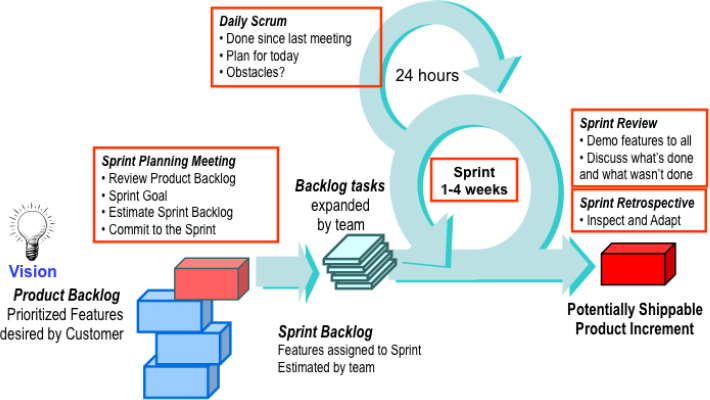 Figure 1: Basic Scrum FrameworkBibliographyTakeuchi, Hirotaka and Ikujiro Nonaka. “The New New Product Development Game.” Harvard Business Review, January 1986.https://hbr.org/1986/01/the-new-new-product-development-game. Accessed 27 Sep. 2020.Sliger, Michele. “Agile project management with Scrum”. Project Management Institute, 22 October 2011.https://www.pmi.org/learning/library/agile-project-management-scrum-6269. Accessed 27 Sep. 2020.Altvater, Alexandra. “What is Scrum? How Does Rugby Help Software Developers Create Quality Products?”. Stacktify, 11 May 2017.https://stackify.com/what-is-scrum/#:~:text=Definition%20of%20Scrum,subset%20of%20agile%20software%20development. Accessed 27 Sep. 2020.